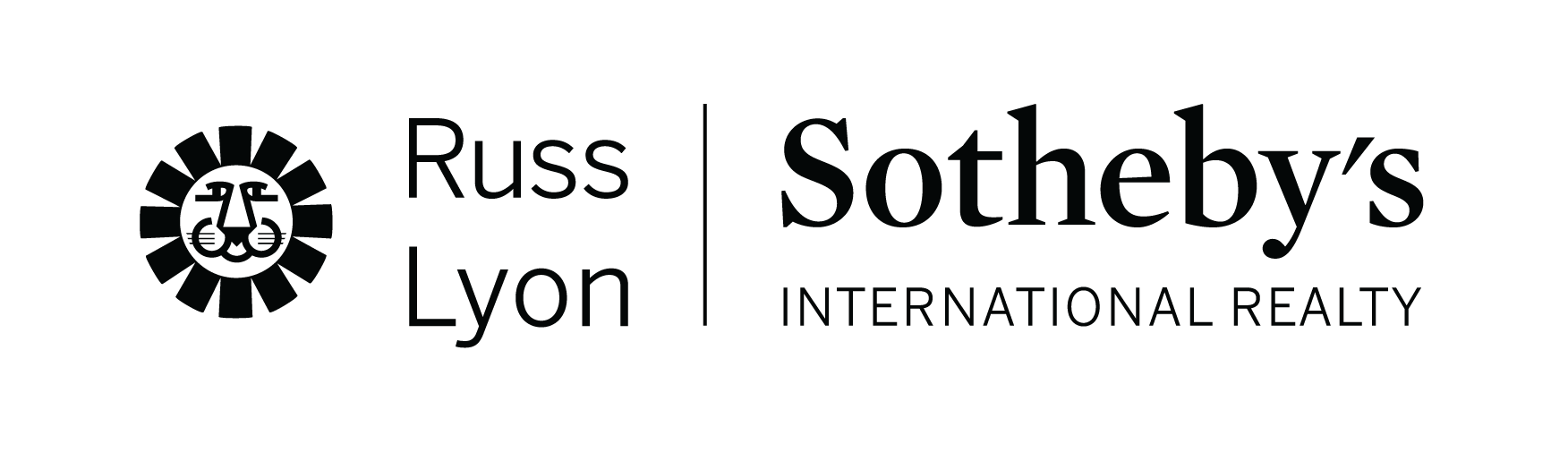 I take great pleasure in discovering and bringing to life all the things that make a home truly unique!Tell me your story! Kurt M Boyd p. 480.203.3704 Email: Kurt@kurtmboyd.comTHE HISTORY OF YOUR HOMEWhat is the history of your home?What did you love most about your home?Why did you buy it or build it?What will you miss about it?What is the most beautiful thing about your home?Which room is your favorite?What are the quirks?Why is this a good place to live?